После перехода базы с редакции 11.4 на редакцию 11.5 возникли проблемы с остатками по расчетам с контрагентами: Отчет "Задолженность поставщикам" формируется правильно, а в документ "Сверка взаиморасчетов" сумма выходит не верная.Отчет «Задолженность поставщикам»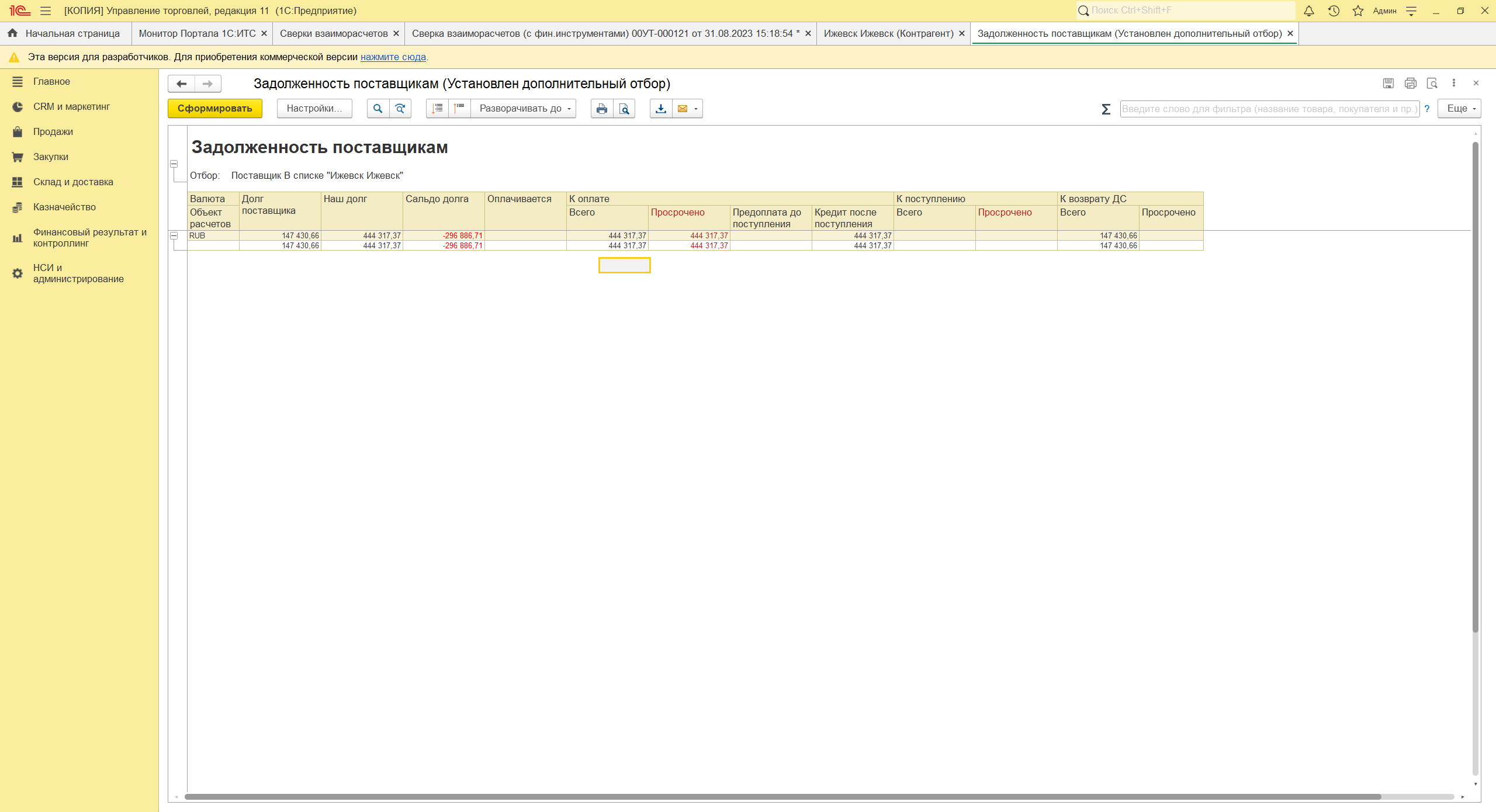 Документ «Сверка взаиморасчетов»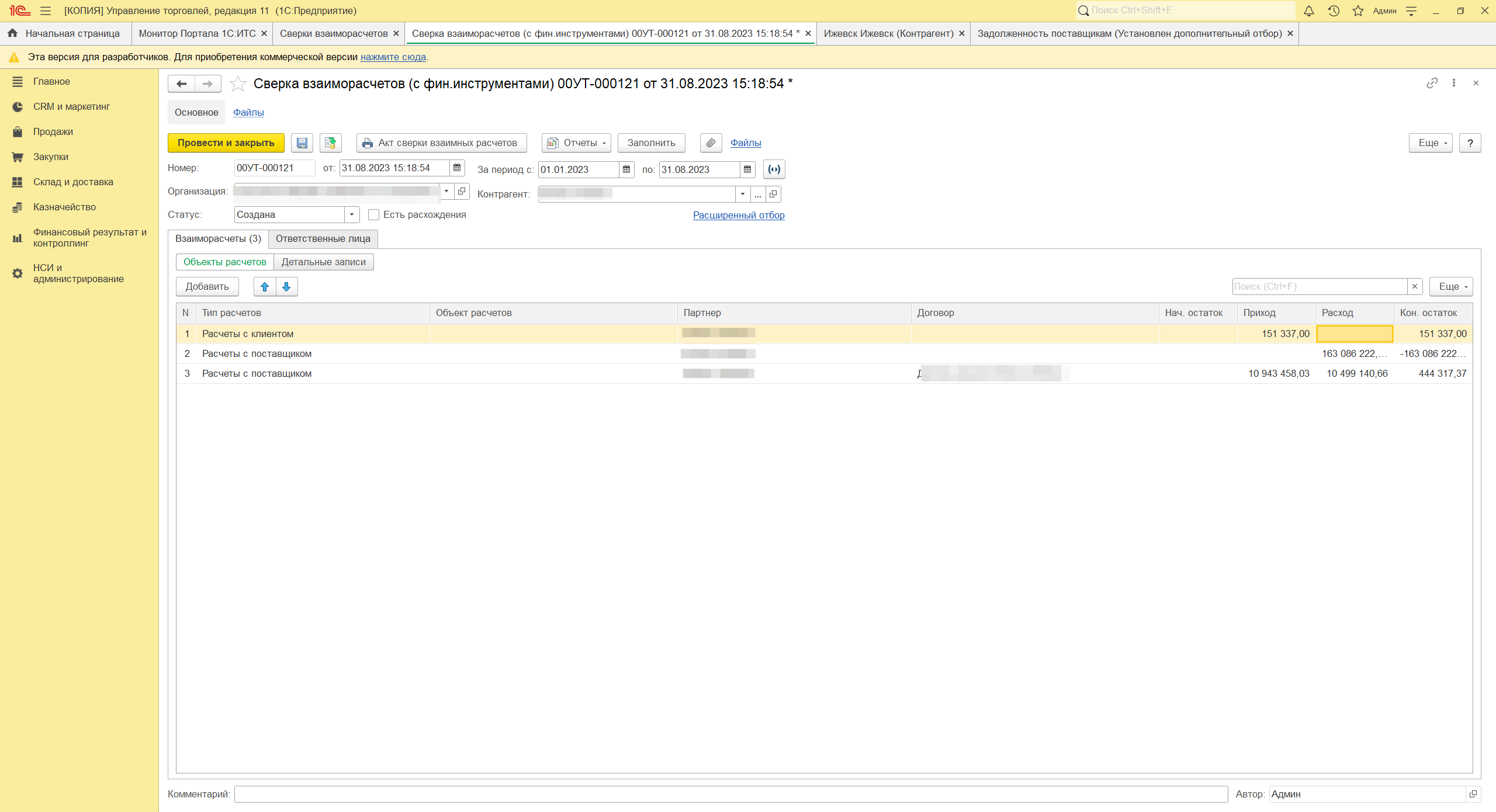 